Dragi pevci in pevke!Še čisto malo in bodo prišle prvomajske počitnice. Verjameva, da jih težko čakate. Zasluženo, saj pridno delate in skrbite za šolske naloge.Upava, da imate v tednu veliko »pevskih premorov«, ker drži, kar je že starogrški mislec dejal: 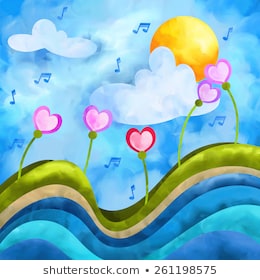          »Glasba daje dušo vesolju,                krila umu,          polet domišljiji,          in šarm ter          veselje do življenja.«V mesecu maju se vse razcveta in ni težko vzljubiti ptičjega petja, vonja travniških bilk in cvetočega grma, pogled metulja na cvetu ivanjščice …Poišči si tih kotiček pri domu. Morda bo to trata, nizka veja drevesa, gozdič za hišo, balkon … Počasi vdihuj »pomlad« skozi nos in hitro izdihni skozi usta. Poslušaj zvoke okrog sebe. Če jih ni, nič zato, v glasbi je pomembna tudi tišina.Prisluhni zvokom in vokalom v naslednjih ljudskih skladbah:OJ BOŽEJME TELE DOLINCE (beneška ljudska)https://www.youtube.com/watch?v=Im__ccEYEiAPASTIRČE MLADO I MILO(belokranjska ljudska)https://www.youtube.com/watch?v=R27xIdoxBl0&list=PLw1tv2u63S-6KViB6UdPMvydXBpN9E2oL&index=7                                 Lepo vas pozdravljava,                                                        Danijela Čermelj in Andreja Margon